INFORMED CONSENTSaya selaku peneliti :Nama			: Tan, Laurencia Yosita, S.PsiNIM			: 18.E3.0066Perguruan Tinggi	: Universitas Katolik SoegijapranataProdi			: Magister Profesi Psikologi (Klinis Dewasa)Judul Penelitian	: Kesejahteraan Psikologis pada Ibu yang Berperan Ganda Ditinjau dari Dukungan Suami dan Tekanan Psikologis yang Dialami. Adapun gambaran penelitian ini sebagai berikut :Penelitian bertujuan untuk mengetahui penilaian kesejahteraan psikologis pada ibu yang berperan ganda ditinjau dari dukungan suami dan tekanan psikologis yang dialami. Partisipan mengikuti kegiatan penelitian dari awal hingga akhir penelitian dalam waktu kurang lebih 10 menit.Partisipan akan mengikuti kegiatan penelitian dengan cara mengisi skala yang sudah disediakan oleh penelitiPartisipan tidak diminta menuliskan identitas apapun karena informasi akan DIRAHASIAKAN hanya untuk kepentingan penelitian ini saja dan tidak disampaikan secara terbuka kepada umum.Resiko yang kemungkinan akan timbul dari kegiatan penelitian ini yaitu dapat membangkitkan pengalaman-pengalaman yang dialami oleh partisipan terkait dukungan suami, keluarga, dan pekerjaan.Apabila ditengah kegiatan penelitian merasa ketidakcocokan, Bapak/Ibu dapat menarik diri.Jika timbul perasaan yang tidak nyaman berkelanjutan, partisipan dapat menyampaikan kepada peneliti di nomor handphone 081391482055. Peneliti bersedia bertanggung jawab atas resiko-resiko yang timbul dari penelitian atas sepengetahuan dari institusi untuk mengembalikan kondisi partisipan seperti semula.Peneliti,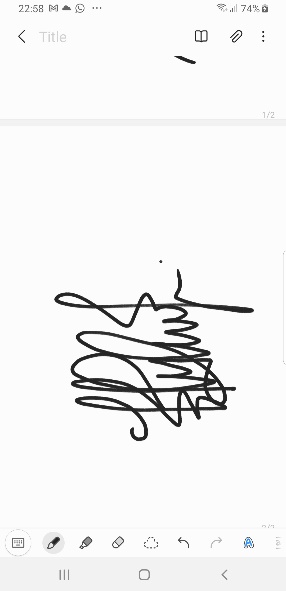 Tan, Laurencia Yosita, S.PsiSecara online dapat diakses di : https://forms.gle/YvERCLREmK85AaCE9SKALA 1KESEJAHTERAAN PSIKOLOGISDibawah ini terdapat beberapa pernyataan, silahkan memilih satu dari enam pilihan jawaban yang disediakan. Tidak ada jawaban benar atau salah. Pilihlah yang sesuai dengan kondisi yang sedang dialami sekarang.STS 	= Sangat Tidak SetujuTS 	= Tidak SetujuATS	= Agak Tidak SetujuAS 	= Agak SetujuS 	= SetujuSS 	= Sangat Setuju SKALA 2DUKUNGAN SUAMIDibawah ini terdapat beberapa pernyataan, silahkan memilih satu dari lima pilihan jawaban yang disediakan. Tidak ada jawaban benar atau salah. Pilihlah yang sesuai dengan kondisi yang sedang dialami sekarang.TP 	= Tidak PernahJ 	= JarangK	= Kadang-KadangS 	= SeringHS 	= Hampir SelaluSKALA 3TEKANAN PSIKOLOGISDibawah ini terdapat beberapa pernyataan, silahkan memilih satu dari lima pilihan jawaban yang disediakan. Tidak ada jawaban benar atau salah. Pilihlah yang sesuai dengan kondisi yang sedang dialami selama tiga bulan terakhir.TP 	= Tidak PernahJ	= JarangK	= Kadang-KadangS 	= SeringHS 	= Hampir SelaluNo.PernyataanJawabanJawabanJawabanJawabanJawabanJawabanNo.PernyataanSTSTSATSASSSS1.Saya cenderung terpengaruh oleh orang-orang dengan pendapat yang kuat.2.Secara umum, saya merasa bertanggung jawab atas situasi dimana saya tinggal3.Dalam banyak hal, saya merasa kecewa dengan prestasi yang saya dapatkan selama ini4.Saya rasa penting untuk memiliki pengalaman baru yang menantang mengenai bagaimana saya memikirkan diri saya dan dunia5.Saya sulit mempertahankan hubungan yang erat dengan orang lain.6.Saya tidak terlalu memikirkan masa depan.7.Saya puas menjalani apa yg terjadi dalam kisah hidup saya.8.Terkadang saya merasa seolah-olah telah menemukan semua yang harus dilakukan dalam hidup saya.9.Saya memiliki keyakinan atas pendapat saya sendiri, bahkan jika bertentangan dengan kesepakatan umum.10.Saya belum mengalami banyak hubungan yang hangat dengan orang lain.11.Tuntutan kehidupan sehari-hari sering membuat saya kecewa12.Bagi saya, kehidupan merupakan proses pertumbuhan yang berkesinambungan.13.Orang lain akan menggambarkan saya sebagai seseorang yang mudah memberi waktu dengan orang lain.14.Saya menyerah untuk mencoba membuat perubahan besar dalam hidup saya sejak lama.15.Beberapa orang mengembara tanpa tujuan dalam menjalani hidupnya, tetapi saya bukan salah satu dari mereka.16.Saya menyukai sebagian besar aspek kehidupan pribadi saya.17.Saya menilai diri saya melalui apa yang saya anggap penting, bukan berdasarkan pemikiran orang lain.18.Saya cukup pandai mengelola tanggung jawab keseharian saya.No.PernyataanJawabanJawabanJawabanJawabanJawabanNo.PernyataanTPJKSHS1.Suami memberi saya saran tentang cara menangani sebuah situasi2.Suami berbagi pengalaman pribadi yang mirip dengan situasi yang saya hadapi3.Suami memeluk saya ketika saya memiliki masalah4.Suami saya menggenggam tangan saya untuk memberi penguatan kepada saya5.Suami memberi kepercayaan kepada saya untuk menangani suatu situasi.6.Suami menghibur saya ketika saya sedang bersedih7.Suami menawarkan bantuan secara langsung untuk masalah yang saya hadapi.8.Pekerjaan saya banyak dibantu oleh suamiNo.PernyataanJawabanJawabanJawabanJawabanJawabanNo.PernyataanTPJKSHS1.Seberapa sering anda merasakan lelah tanpa sebab yang jelas?2.Seberapa sering anda merasa gugup?3.Seberapa sering anda merasa gugup tanpa ada hal yang bisa menenangkan anda?4.Seberapa sering anda merasa tidak memiliki harapan?5.Seberapa sering anda merasa tidak tenang/tegang?6.Seberapa sering anda merasa sangat tidak tenang sehingga anda merasa sulit untuk duduk tenang?7.Seberapa sering anda merasa depresi?8.Seberapa sering anda merasa bahwa segala sesuatu membutuhkan usaha yang berat?9.Seberapa sering anda merasa sangat sedih dan tidak ada yang dapat menghibur anda?10.Seberapa sering anda merasa diri anda tidak berarti?